ESTADO DO RIO GRANDE DO SUL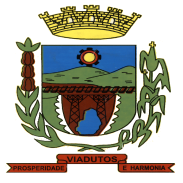 PREFEITURA MUNICIPAL DE VIADUTOSCOMUNICADORef.: EDITAL Nº 047/2023 – CHAMAMENTO PÚBLICO nº 001/2023 - INCUBADORA EMPRESARIALConforme documentos apensos ao processo, a empresa José Pereira da Silva E Cia Ltda., foi considerada habilitada à fase de classificação.Fica aberto o prazo de recursos referentes à fase de habilitação/inabilitação, conforme previsto no Edital nº 047/2023.Os autos do processo estão com vista franqueada aos interessados, no horário de funcionamento da Prefeitura Municipal. A integra da ata de análise de documentos se encontra disponível no site: http://www.viadutos.rs.gov.br/licitacoes. Viadutos, 14 de dezembro de 2023.Comissão 